Note: this is a draft of the journal article:J.F.J. Soetens, P.R. Worsley, J.M.  Herniman, G.J. Langley , D.L. Bader C.W.J.  Oomens  (2019) “The expression of anaerobic metabolites in sweat and sebum from human skin subjected to intermittent and continuous mechanical loading.” Journal of Tissue Viability, accepted  The final, fully proofed and peer-reviewed journal article is available from the publisher online, TitleThe expression of anaerobic metabolites in sweat and sebum from human skin subjected to intermittent and continuous mechanical loadingAuthorsJ.F.J. Soetens 0000-0001-6781-4293P.R. Worsley 0000-0003-0145-5042J.M.  Herniman 0000-0003-4834-1093G.J. Langley  0000-0002-8323-7235D.L. Bader 0000-0002-1208-3507 C.W.J.  Oomens  0000-0002-3325-132XInstitutionsEindhoven  University  of  Technology,  Department  of  Biomedical  EngineeringUniversity of Southampton, School of Health Sciences, Faculty of Environment and Health Sciences University of Southampton, School of Chemistry, Faculty of Engineering and Physical    SciencesCorresponding  authorJ.F.J. Soetense-mail:  j.f.j.soetens@tue.nlAddress: Groene Loper, Building 15, Room 4.11, P.O. Box 513, 5612AZ Eindhoven, the NetherlandsThe expression of anaerobic metabolites in sweat and sebum from human skin subjected to intermittent and continuous mechanical loadingAugust  19, 2019AbstractPressure ulcers (PUs) represent a substantial burden to both patients and healthcare providers. Accordingly, effective prevention strategies should follow early detection of PUs. Anaerobic metabolites, such as lactate and pyruvate, are promising noninvasive biomarkers indicative of tissue ischaemia, one of the major mechanisms leading  to PU  development.  The  aim  of this study was to investigate if the temporal release profile of these metabolites in sweat and sebum is sensitive to detect local tissue changes resulting from prolonged  mechanical   loads.The sacrum of healthy volunteers was subjected to two different loading protocols. After a baseline measurement, the left and right side of the sacrum were subjected to continuous and intermittent loading regimen, respectively, at a pressure of 100 mmHg. Biomarker samples were collected every 20 minutes, with a total experimental time of 140 minutes.  Sweat was  collected at 37 °C and 80% relative humidity, and sebum at ambient conditions, from 11 and 13 volun­ teers, respectively. Both samples were analysed for lactate and pyruvate concentrations using ultra-high performance supercritical fluid chromatography mass spectrometry. Prior to analysis metabolite concentrations were normalised to individual baseline levels and, in the case of  sweat,additional normalization was performed to an unloaded control site to account for  fatigue  of sweat glands.Although substantial variability was present, the temporal release profiles of both sweat and sebum metabolites reflected the applied loading regimen with increased levels upon load appli­ cation, and recovery to baseline levels following load removal.  Highest relative increases were 20% and 30 % for sweat lactate and pyruvate, respectively, and 41 % for sebum lactate. Sebum pyruvate was not present in quantifiable amounts. There was a linear correlation between the individual  responses  to intermittent  and  continuous loading.The present study revealed that  metabolite biomarkers  in both  sweat and sebum were  sensitive to the application of mechanical loads, indicative of local ischaemia within skin and soft tissues. Similar trends in metabolic biomarkers were observed in response to intermittent and continuous loading regimens in both sweat and sebum. Metabolites represent a potential means to monitor the health of loaded skin and soft tissues informing timely interventions of PU prevention.IntroductionA pressure ulcer (PU) has been defined in an International consensus as "a localized injury to skin and/or underlying tissue, usually over a bony prominence, as a result of prolonged mechanical load­ ing in the form of pressure, or pressure in combination with shear" [29]. Pressure ulcers represent a substantial burden to the healthcare providers with associated costs for prevention and treatment of these chronic wounds [10]. More importantly, developing a PU can have substantial effects on quality of life [43] and associated complications can potentially prove lethal   [37].The aetiology of a PU involves two main damage pathways [31], both related to the duration and magnitude of internal tissue deformation resulting from externally applied load [21, 30]. Thus  di­ rect deformation damage, resulting from high internal deformations can lead to cell damage within minutes, involving rupture of the cell membrane and cytoskeleton disruption [22, 30].  Alternatively,ischaemic damage can occur over a period of several hours, as a result of moderate internal tissue deformation causing the occlusion of blood and lymph vessels. This occlusion results in impaired transport of vital nutrients including oxygen into the tissue, forcing cells to switch from an aerobic to anaerobic metabolism under the hypoxic conditions. Moreover, the occluded lymph vessels are unable to remove metabolic waste products, which accumulate in the cellular environment, result­ ing in a damaging decrease in local pH [23]. The subsequent removal of mechanical load leads to tissue reperfusion,  supplying oxygen  and other  nutrients  to the tissue.  However,  this may  result in an overproduction of oxygen-derived free radicals [24], which have been associated with further tissue damage.PU risk assessment is routinely performed using tools such as the Braden, Norton  or  Waterlow scales in combination with clinical experience [28]. Although these subjective measures  can pre­ dict PU occurrence to some extent, they often lead to inefficient use of preventive measures [41]. Moreover, identifying patients at risk is complicated due to individual variability in tissue tolerance to mechanical loading, which is an intrinsically determined property. Similar issues exist with the early detection of PUs in a clinical setting. The current gold standard is visual inspection and palpation [29], although the former is unable to detect a visible blanching response in darkly pig­ mented skin [39]. Thus, there is a need for an objective tool to monitor the status of loaded tissues, which reflects the local pathophysiological  response in vulnerable tissue  sites.The analysis of biomarkers, which can be collected from a range of body fluids, including urine, blood, sweat and sebum, has been proposed as a strategy to assess tissue status in an objective manner [2]. Potential PU detection methods using biomarkers have been reported, typically mon­ itoring actual tissue breakdown or the response to known loads, involving inflammatory  cytokines [5, 9, 18, 42, 46, 48, 49], C-reactive protein [17, 25], myoglobin [25, 45], troponin [45] and purines [1].  Indeed, the authors recently demonstrated the use of non-invasive  inflammatory biomarkers   asa potential indicator of pressure-induced  tissue damage  [42].Another promising approach is to use noninvasive biomarkers as early indicators of ischaemic dam­ age. Suitable candidates are the metabolic waste products, lactate and pyruvate,  which  are pro­ duced through glycolysis, and thus provide indicators for anaerobic cell metabolism. Indeed sweat lactate has been identified as a potential indicator of skin ischaemia, first reported by van Heynig­ nen and Weiner in 1952 [47], who observed an increase in concentration upon arterial occlusion of the arm. Subsequent studies have shown elevated sweat lactate concentrations during periods of load-induced ischaemia in a group of able-bodied subjects [12] and those with disability [35]. In addition, studies have combined the analysis of sweat lactate with transcutaneous oxygen tissue gas (TcP02), revealing a significant  correlation  after  the  latter  exceeded  a threshold  reduction value of 60 % when compared to unloaded basal values  [20]. The application of sampling sebum  lactate in a clinical scenario was tested by Hemmes et al. [18], where the temporal release was monitored at the sacrum, with a cohort of healthy  volunteers  lying on a rigid  spineboard.  Lactate was  found to increase with prolonged exposure to pressure, and to decrease in the unloaded prone position, although there was no significant  relationship  with pressure  magnitude.More recently, technological advances have enabled the simultaneous quantification of multiple metabolites in sweat [19]. The exploration of other relevant metabolites and metabolite ratios is therefore possible. Indeed, the lactate/pyruvate ratio  (L/P) has proved  a useful indicator for sever­ ity and prognosis of ischemic related diseases, including acute liver failure [11], myocardial injury [6] and traumatic brain injury [36]. However, this key metabolite ratio has not been investigated in the context of pressure-induced skin damage. Accordingly, the present study addressed the following questions:Is the temporal release profile of anaerobic metabolites in sweat and sebum representative for local tissue status?Is there a difference in the response profiles to intermittent and continuous loading?The aims were achieved by examining the temporal profiles of metabolic waste products result­ ing from two distinct loading regimens at the sacrum of a cohort of healthy volunteers. Metabolic concentrations of lactate and pyruvate in sweat, and lactate in sebum were quantified using ultra­ high performance  supercritical fluid chromatography-mass  spectrometry  (UHPSFC-MS).Materials and methodsParticipantsThe participants were recruited from the  local university  population.  The protocol  was approved by the ethics committee of the University of Southampton (ERGO-FOHS-19647), and informed written consent was obtained from the participants before testing and for the publication of the images.Test equipmentThe test equipment has been recently described by Soetens et al. [42]. To review briefly, a double sided custom-made loading system was employed using two independent cylindrical weights (100 mmHg, 036 mm) suspended from a frame mounted over a hospital bed. Sebum was collected using Sebutape (CuDerm, Dallas, TX, USA). Sweat was collected on circular filter paper pads (Whatman Chromatography, Whatman  paper,  Maidstone,  UK)  which were 40 mm in diameter,  covered with a sheet of Parafilm M (Bemis NA, Neenah, WI, USA) to prevent evaporation during the collection period.  The fluid capacity of each filter paper was 240   µL.Test protocolThe experimental protocol described by Soetens et al. [42] was performed at both ambient con­ ditions (temp. 20±2 °C, RH 40±5%), and in an environmental chamber (temp.  37±1 °C, RH 80±5%), to obtain sebum and sweat samples, respectively. To review briefly, while participants remained in a prone lying position, the left and right side of the sacrum were subjected to  the different loading regimens using two independent cylindrical weights (diameter 35mm) suspended from a frame mounted over a hospital bed. This was equivalent to a significant pressure of 100 mmHg,  similar  in magnitude  to that  used  in previous  studies  [20,  35].  The lower  back  acted asan unloaded control site (Fig. 1). Mild erythema  in the absence of pain  was observed  in some  of the participants following the intermittent loading regimen. The skin was checked for blanching to ensure no skin damage had resulted  from the 2-hour test    period.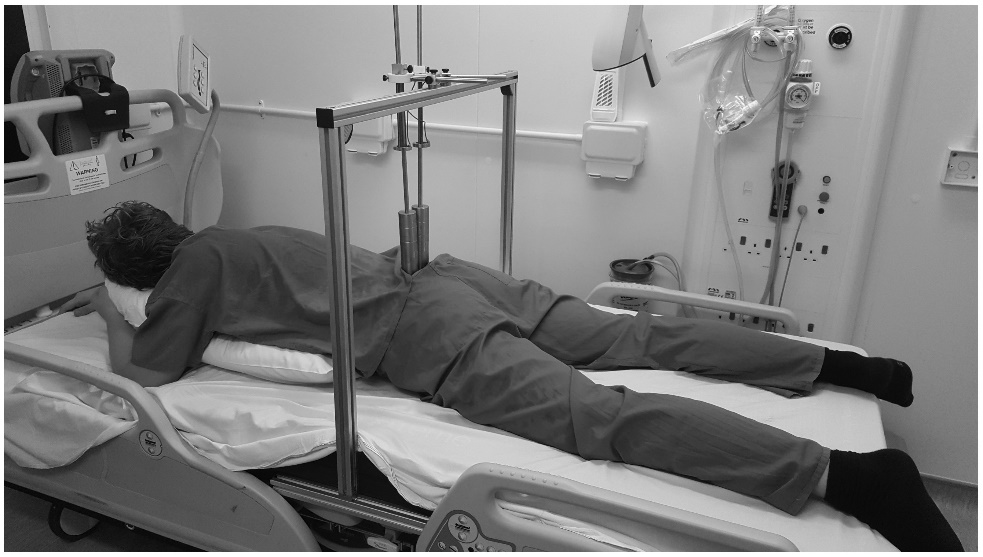 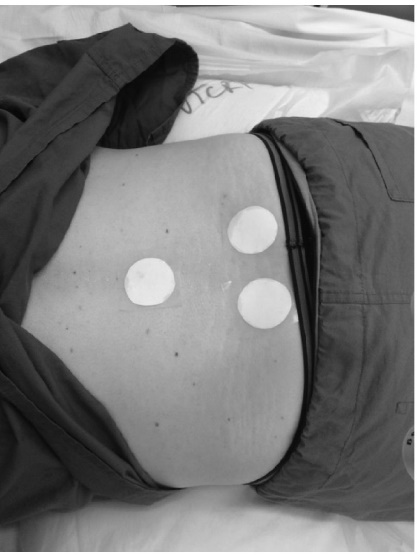 Figure 1: Picture of the experimental setup in the environmental chamber (left), with  the partici­ pant lying in prone position, while the left and right side of the sacrum were subjected to different loading regimen. Filter paper pads were applied to obtain sweat samples on three measurement sites (right): left sacrum (continuous loading), right sacrum (intermittent loading) and lower back (unloaded control).Samples from each site were collected every 20 minutes, including an initial acclimatisation period, loading periods and offioading periods, resulting in a total  experimental  time of  2  hours and 20 minutes. The acclimatisation period provided baseline values, during which all three sites remained completely unloaded.  Subsequently, the left and right  side of the sacrum were  subjected to continuous and intermittent  loading,  respectively  (Fig.  2).Sebutapes were applied to the skin for 2 minutes, using a gloved hand and tweezers to avoid cross contamination.  The samples were coded and stored immediately  at -80   °C.By contrast, sweat was collected on the circular filter paper pads continuously during each loading20 min... Sebutape20 min... Sebutape20 min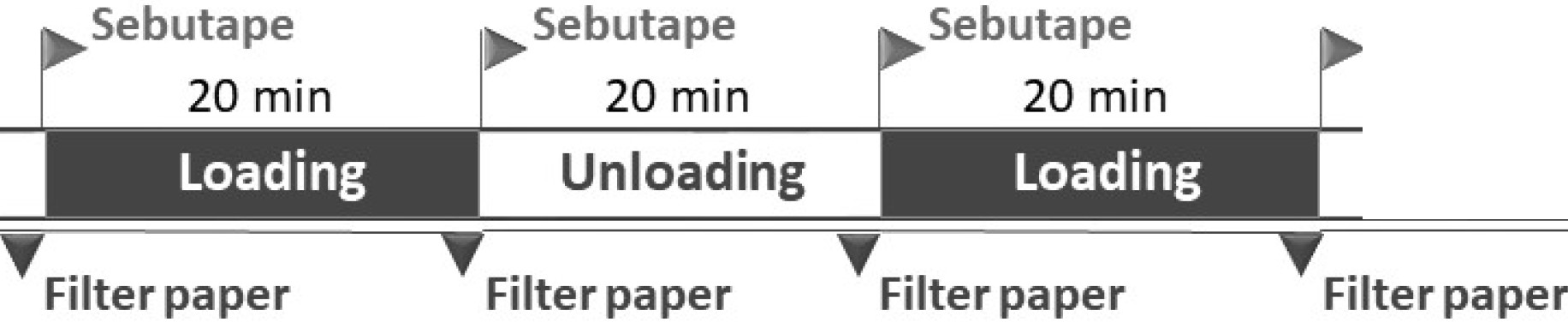 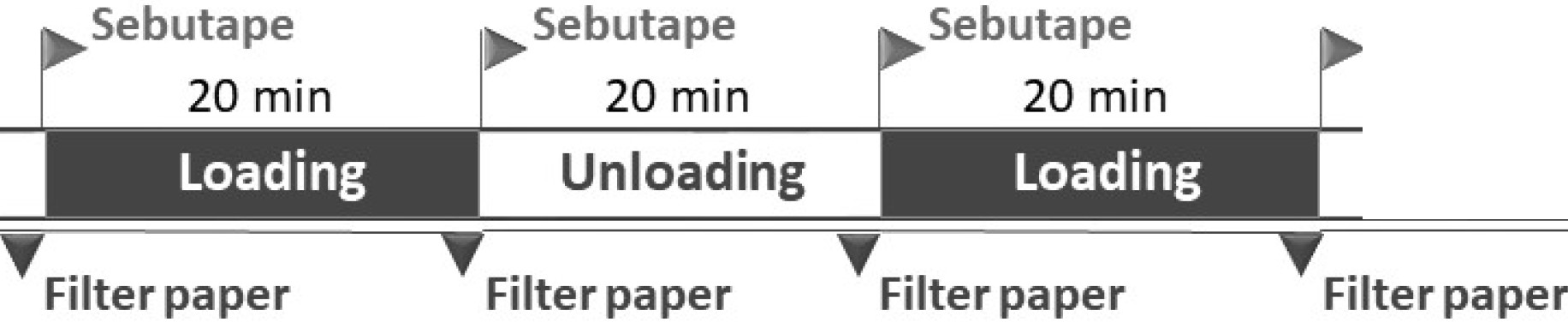 Sebutape20 min.,_sebutape 	Control  ... .	Loading... .UnloadingUnloadingFilter paperFilter paperFIiter paper20 min.,_sebutape20 min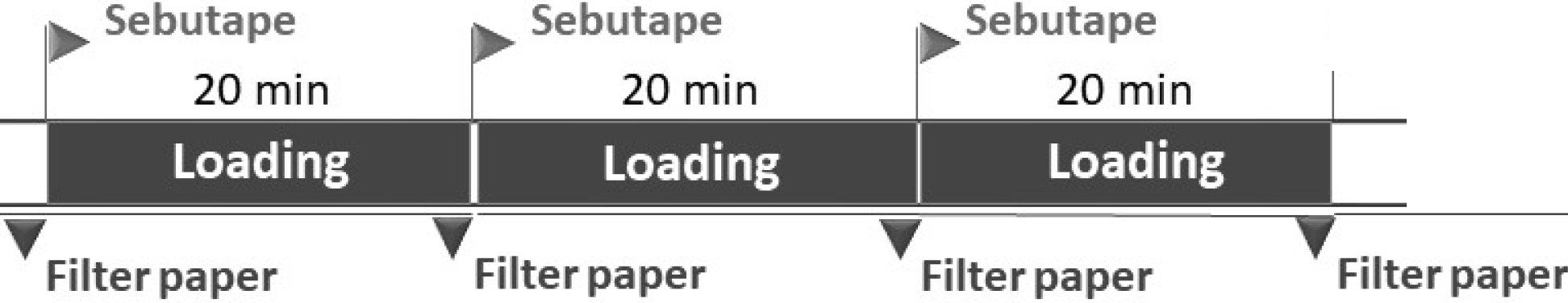 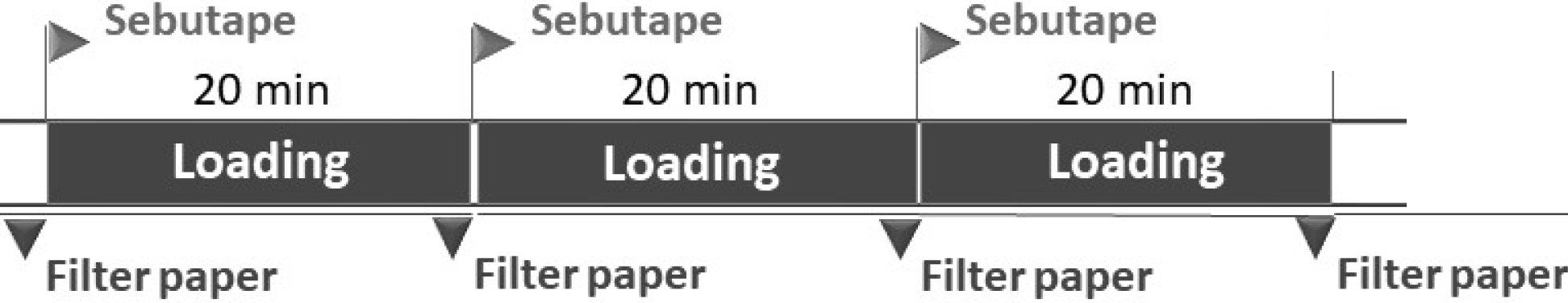 Sebutape20 minSebutape20 min.,_sebutapeControl	Unloading	Unloading	UnloadingTF1·1ter paper	'fF1.,ter paperTF1.,ter paperMeasurement periodI	1	I	2	3	4	5	6	7Figure 2: Schematic of the experimental protocol, with intermittent (top) and continuous loading (bottom) regimens applied to the right and left side of the sacrum, respectively. Each regimen consists of 7 measurement periods of 20 minutes (bottom row), in which either loading (grey) or no loading (white) was applied. Samples of either sweat (filter paper) or sebum (Sebutape) were sampled at the beginning  and end of each 20 minute   phase.phase. At  the end of each  20 minute period,  the pads were removed  and placed  in  self-standing 30 mL centrifuge tubes (Sterilin 128B/FS, Thermo Scientific, Waltham, MA, USA). The yield was measured gravimetrically and each pad was centrifuged at 3000 g for 10 minutes  to extract the sweat. In the case of an insufficient yield (<160 µL), reverse osmosis water was applied to the pad prior to centrifuging to increase the volume with a maximum dilution factor of 25. Once collected, the sweat samples were stored at -80   °C.Biochemical analysisSebum recovery was performed following an optimized protocol based on Perkins et al. [33]. The Sebutapes were submerged in 2 mL of phosphate buffered saline  (PBS,  Sigma-Aldrich  Co.,  St. Louis, MO, USA) with the addition of 0.05 % TWEEN20 (Sigma-Aldrich  Co.,  St.  Louis,  MO, USA). To optimize protein recovery, the tubes were subsequently placed  on a roller  mixer  for  1 hour,  sonicated  for  10  minutes  and  individually  vortexed  for  2  minutes.   The  sweat  samples   werediluted 5 times with reverse osmosis water directly after thawing, vortexed briefly and mixed with a sterile pipette  tip prior  to  analysis.UHPSFC-MS  was performed,  as described  by Herniman et al.  [19], using an Acquity UPC2  ultraperformance convergence chromatograph (Waters, Wilmslow, UK) with CO2 as the supercritical fluid. A UPC2 Torus Diol 3 x 100 mm, 1.7 µm column (Waters, Milford, USA) was used with 50 mM ammonium acetate methanol/2 % water modifier. The column temperature was 50 °C with an injection volume of 2 µL, elution flow rate of 1.5 mL/minute, ABPR set at 15 MPa and methanol/1% HCOOH  make-up  flow  solvent  at  0.45 mL/minute.Positive (and negative ion) ESI mass spectra were recorded using a Waters SQD2 single quadrupole mass spectrometer (Waters, Wilmslow, UK),  with  capillary voltage  3.3 (-3.3)  kV,  cone  voltage 20 (-20) V, extractor 3.0 (-3.0) V, source temperature 150 °C, desolvation temperature 500 °C; desolvation gas flow 650 L/h. Single ion recording  for  the  protonated  (deprotonated) molecules was  used  for  all experiments.  Data  acquisition  and processing  were undertaken  using MassLynx4.1 (Waters, Milford, USA). Linearity for both lactate and pyruvate standards was excellent in the range  of  interest,  1-2500  ppm,  with  R2=0.9976  and  R2=0.9970, respectively.2.5    Data analysisStatistical analysis was performed using IBM  SPSS  Statistics V23  (IBM  Corporation, Armonk, NY, USA). Measured sweat lactate and pyruvate concentrations from the sacral loading sites were normalized to values of the unloaded site (lower back) for the equivalent  test  periods. Subse­ quently they were normalized to baseline in order to allow comparison of relative ratio changes between participants. Sebum lactate concentrations were only normalized to baseline for the same reason. Pairwise comparisons were tested for significance using, due to small sample sizes, the non­ parametric  Wilcoxon  signed rank  test.  Data  is presented  using  median  (IQR)  and the statisticalsignificance  level was  set  at  p< 0.05.Results3.1   Sweat metabolite studyEleven healthy participants (5 males and 6 females) were included in the study investigating sweat metabolites. Their mean age was 28 years (range 21-36 years), mean  height  was  1.71±0.08 m, mean weight was 72.7±10.6 kg, with a corresponding body mass index of 24.7±2.5 kg/m2 • Two participants were excluded from the analysis since their sweat rate was too low to obtain a sufficient yield for reliable analysis.Notes:  " Significant  difference  (p < 0.05) between current value and BL. b Significant  difference  (p < 0.05) between current  and previous value.Abbreviations: C = control; BL = baseline; L = loading; U = unloading.Table 1: Sweat yield and absolute L/P ratio data for control, intermittent and continuous loading regimen, presented  in mean ± SD and median  (IQR),  respectively.For the remaining participants the sweat yield was sufficient  for  analysis  from  the three test sites and remained fairly constant throughout the test period, as indicated in Table 1. The mean yields ranged between 140-245 µL, with the largest volumes produced in the control lower back site for each test period. In general, the first and last measurement showed lowest sweat rates.A gradual  decrease in the temporal  release  profile  of both  lactate and pyruvate  concentrationsSweat lactate concentration	Sweat pyruvate conc,entration140	_ 14120	!_ 12C 100]C0 10:;:;.I.!.!               80	i;  80	uC..C..u    60	I! 6..C	0!	.....    4!.!.20	>    2u	:,...I	0IL    01	2	3	4	5	6	7	1	2	3	4	5	6	7Measurement period (-)	Measurement period (·)Figure 3: Box and whisker plots of absolute lactate (a) and pyruvate (b) concentrations in sweat, obtained  at intermittent  (black),  continuous  (grey)  and unloaded  control  (white) sites.was observed at all sites, as shown with their median absolute values in Fig. 3. Lactate concen- trations decreased over 2-fold, whereas pyruvate concentrations decreased over 5-fold. Accordingly, the L/P ratio increased at all loading sites (Table 1), irrespective of loaded state, such that the differences between measurement periods were statistically significant (p<0.05 in all cases). The absolute lactate concentrations were between 12.1-48.5 fold higher than the associated pyruvate concentrations.In order to investigate the relative influence of load application, normalisation to metabolite levels with respect to the unloaded control site was performed to remove the systemic effect of sweat gland fatigue. As a result , for both intermittent and continuous loading,  the median  normalised  lactate and pyruvate levels reflect the applied temporal loading profile (Fig. 4). Although substantial variance in the metabolite expression was observed across the participants, it was evident for the majority of cases that there was an up-regulation of both metabolites immediately following the loading periods, which generally recovered to baseline levels during unloading. Close examination revealed  that  the highest  increases were associated  with  continuous loading,  with  a 20 % and 30% median  increase  in  lactate  and  pyruvate  values,  respectively.   When  compared  to  baseline   val-ues, the levels were significantly (p<0.05) up-regulated after 40 minutes of continuous loading for lactate, and at both 40 minutes and 1 hour for pyruvate (Fig. 4b,d). In the case of sweat lactate, concentrations following load removal  were lower than that  at baseline  i.e.  median  ratio  <l.(a)2,5Sweat intermittent lactate(b)2,5Sweat continuous lactate2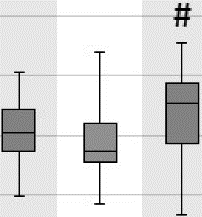 t"l'.. 2t"l'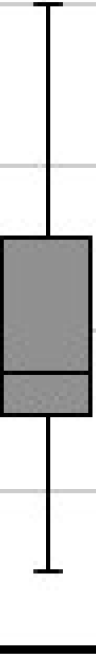 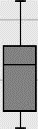 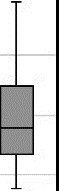 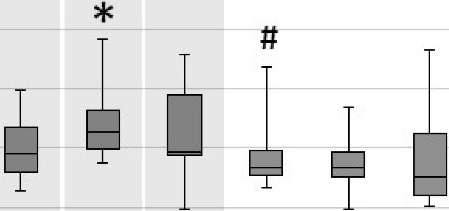 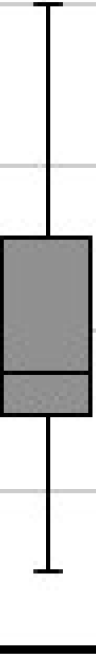 ..!! 1,5"C.,l.!::!      1.;E0 0,5z..!! 1,5"C.,l.;  1E0 0,5z0B-20min  L-20min  U-20min  L-20min  U-20min  L-20min  U-20minMeasurement period (-)0B-20min   L-20min   L-20min   L-20min   U-2in  U-20min  U-20minMeasurement period (-)(c)2,5Sweat  intermittent pyrwate(d)2,5Sweat continuous pyruvate2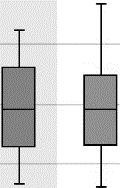 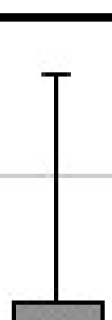 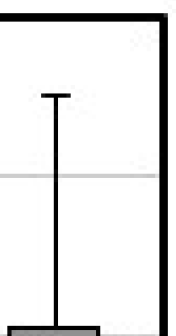 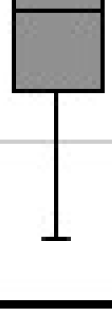 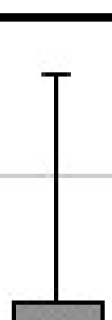 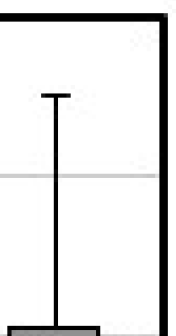 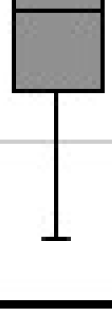 ::,:>:,2::,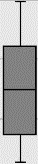 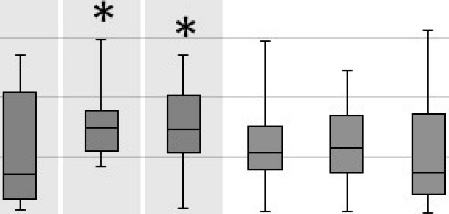 ::,0."Cl1,5>, 1,50."Cl-	1.;Eo   o,sz08,-20min   L-20min  U-20min   L-20min  U-20min  L-20min   U-20minMeasurement period (-)-	1.;E0 0,5z0 '--------------------'8,-20min  L-20min  L-20min  L-20min  U-20min U-20min U-20minMeasurement period (-)Figure 4: Box and whisker plots of the lactate (a,b) and pyruvate (c,d) levels  in  sweat when subjected to intermittent (a,c) and continuous (b,d) loading, after individual normalization to unloaded control site and baseline values.  Grey background depicts periods of loading.  * significantdifference between current and baseline values; # significant difference between current and previousvalues.In a similar approach to a recent paper by the authors [42], the overall fresponse from each individual was quantified in order to reveal  inter-participant  variability.  This involved calculation of the median accumulated response during the 2h load/unload periods for both regimens, as indicated  with  pyruvate  for a single participant  in Fig. 5.Participant 1 intermittent pyruvateuJ 1,5:ID.    1Participant 1 continuous pyruvateu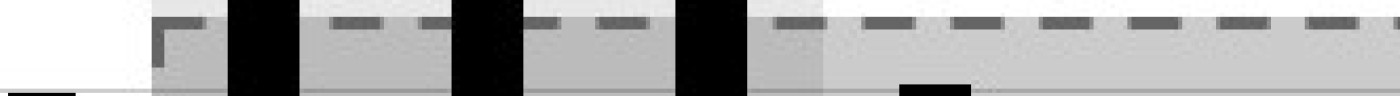 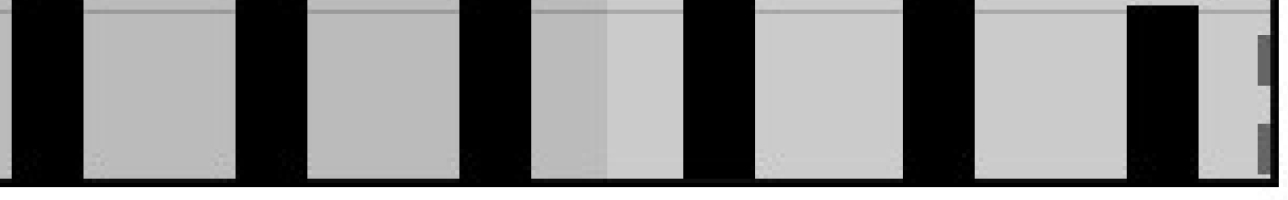 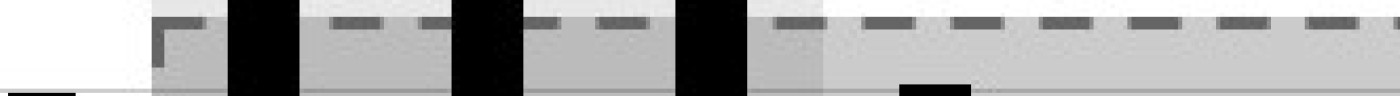 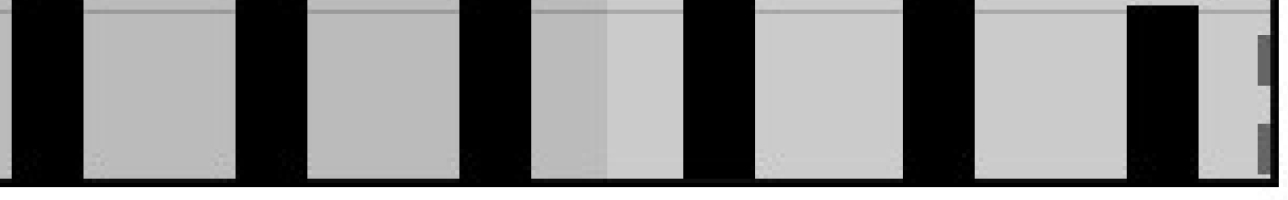 J 1,52>"uClD.   1"Clu.!::!10,50C      08-20min  L-20min  U-20min  L-20min  U-20min  L-20min U-20minMeasurement  period (-)1.!::! 0,50Z     O8-20min   L-20min   L-20min   L-20min   U-20min  U-20min  U-20minMeasurement  period (-)Figure 5: The median accumulated response of pyruvate (outlined area) for an individual partici- pant during two hours of load/unload periods to both intermittent (a) and continuous (b) loading regimen . Grey background  depicts period of applied loading.The median values of lactate response to intermittent and continuous loading were 1.03 (0.84- 1.36) and 1.11 (0.68-1.56), respectively. These associated differences were not statistically significant ( Z=-0.089 , p=0.929). Equivalent findings were obtained for the pyruvate response (Z=-0.267, p=0.790). However, correlation of the pyruvate responses to intermittent  and continuous  loading was statistically significant (p=0.755, p=0.007),  as indicated  by  the  Spearman's rank correlation test  (Fig.  6). For lactate this correlation  was less pronounced  (p=0.536,  p=0.086).Response intermittent vs. continuous lactate21,8g 1,6i 1,42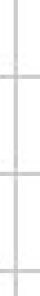 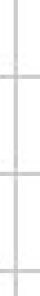 ;1,8•	g 1,6C0	···········p·;0.536Ci 1,40....      1....•·::], ····••	t .p = 0.086..   1!"  1'2..! 0,80,6•····	t!" 1,2>:I0,8.:.- 0,609" 0,40,20,5	0,8	1,1	1,4	1.,7Response lactate interm ittent  (-)0,49-	0,2a::0,5	0,8	1,1	1,4	1,7Response  pyruvate  intermittent (-)Figure 6: Linear correlation between the individual responses to intermittent and continuous  load- ing regimens for sweat lactate  (a)  and pyruvate  (b).3.2    Sebum lactateIn the study investigating sebum lactate, thirteen healthy participants (7 males and 6 females) were included, with a mean age of 31 years (range 21-65 years), mean height of 1.72±0.08 m, and mean weight  of  73.3±10.2  kg with  a corresponding  body  mass  index  of  24.7±2.3 kg/m 2 •The absolute concentrations of both lactate and pyruvate were found to be three orders of magnitude lower than those in sweat, with the latter not present in quantifiable amounts. Nonetheless, the up-regulation of lactate concentrations in µM reflected both temporal loading profiles , as shown in Fig.  7, although, as with sweat metabolites , large individual variability  was   evident.Sebum intermittent lactate concentration150 --------------..=: 125C0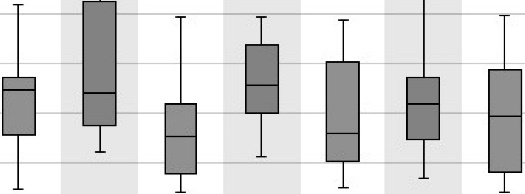 .; 100Jl75uCg  50u25u..m..,0 '-------------------'ll-20min  L-20min  U-20min  L-20min  U-20min  L-20min U-20minMeasurement period (-)Sebum continuous lactate concentration150 --------------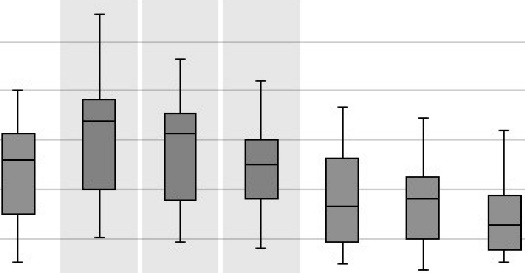 ..=: 125C0·.;; 100Jl75uCg   50uu    25m0 '-------------------'0min L-20min L-20min L-20min U-20min U-20min U-20minMeasurement period (·)Figure 7: Box and whisker plot of absolute lactate concentration in sebum when subjected to intermittent  (a) and continuous  (b) loading.  Grey background  depicts periods  of  loading.The temporal lactate levels on the unloaded control site remained  constant  over  all test  periods, with no significant changes ( Z=-0.357 to -0.764, p=0 .445 to 0.721). Therefore for a quantitative comparison of individuals, in contrast with the sweat data, only baselin e normalization was per- formed for sebum lactate. During the intermittent regimen, the lactate levels increased upon load application, while load removal resulted in a recovery to baseline levels, with statistical significant differences evident in the first four test periods ( Z=-2.691 to -3.040, p=0 .002 to 0.007). In the continuous  loading  regimen,  application  (Z=-2.411 ,  p=0 .016)  and  removal  ( Z=-2.411,  p=0.016) ofthe load resulted in a significant changes in lactate values (Fig. 8). For the first refractory period in the intermittent loading regimen and the final refractory period in the continuous loading regimen, the measured lactate levels were significantly lower than baseline (p< 0.05). The highest median increases to intermittent  and continuous loading in separate periods were found to be 41 % and    32%,  respectively.Sebum intermittent lactate2,5Sebum continuous lactate2,5...:..    2!_! 1,5"Cl-	1iiEj 0,50...:..    2!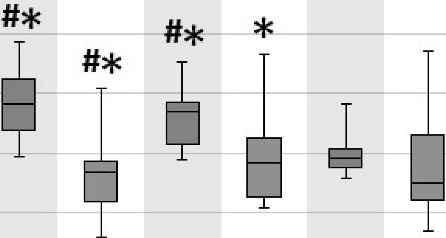 _! 1,5"Cl-  1iiE0,58-20min  L-20min  U-20min  L-20min  U-20min  L-20min U-20minMeasurement  period (-)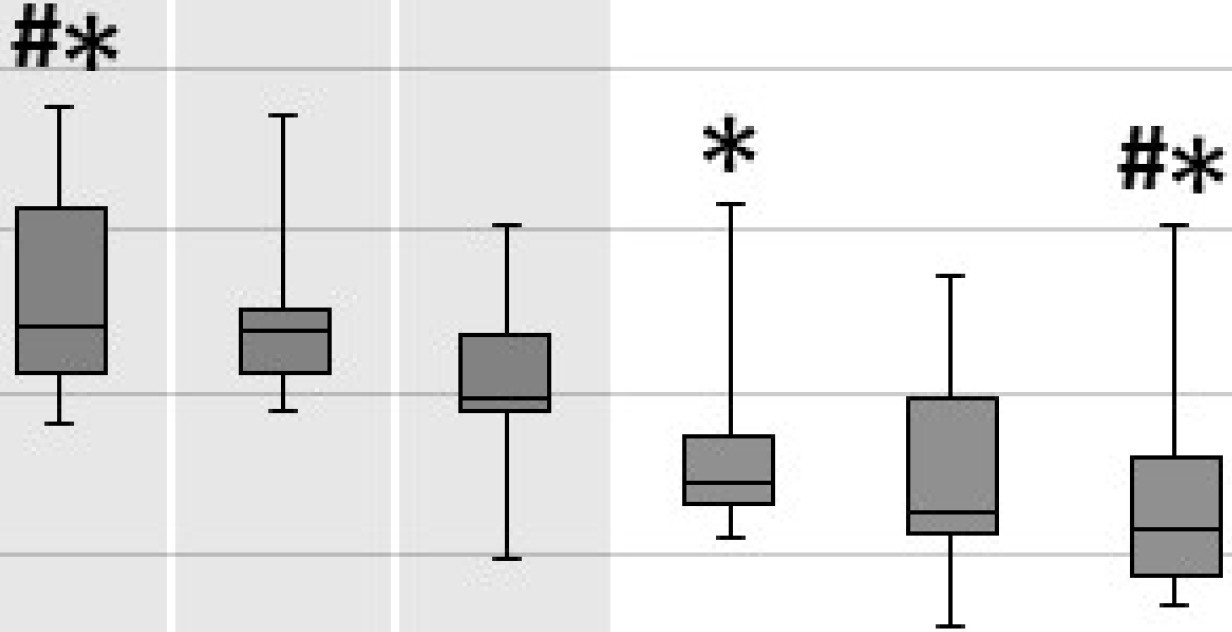 Measurement  period (-)Figure 8: Box and whisker plots of sebum lactate levels in response to intermittent (a) and con­ tinuous (b)  loading,  normalized  to individual  baseline  values.  Grey background  depicts periods of loading.   * significant  difference between  current  and baseline  values;  # significant differencebetween current and previous  values.In a similar manner to the sweat metabolite data, the median accumulated response to both loading regimens was determined. The differences in median response of 0.98 (0.89-1.25) and 0.93 (0.81-1.14) for intermittent and continuous loading regimens , respectively, were not statistically significant (Z=-1.712 , p=0.087). Although trends were evident, the correlation of lactate responses to intermittent and continuous loading was not statistically significant (Fig. 9), as shown by the Spearman  correlation  test  (p=0.434, p=0.138).Response  intermittent vs.  continuous sebum0...,	_ -L..2,50   .-----------------,2,00C.. ..•..,···2..1,50	• f....	p = 0.138::,1,00i 0,50	t8 0,00  .	,0,50	1,00	1,50	2,00Intermittent  response (·)2,50Figure 9: Linear correlation between the individual responses to intermittent and continuous  load- ing regimen  for sebum lactate.DiscussionThe current study examined the temporal release profile of sweat and sebum metabolites resulting from both intermittent and continuous loading. Its primary aim was to evaluate if the anaerobic metabolites in sweat and sebum were representative of local loaded tissue status. Subsequently, the study revealed expression levels of lactate and pyruvate reflected the applied temporal loading pro­ files. Indeed, upon application of the two loading regimens normalized metabolite levels increased and load removal resulted in recovery to baseline levels in both sweat and sebum. Although testing was performed on a small group of healthy  volunteers,  the results  suggest  considerable potential for these biomarkers to be used as objective means to monitor the status of loaded skin and soft tissues.The highest increases in sweat lactate and pyruvate were found to be 20 % and 30 % greater than baseline values, respectively. Similar findings from pre- and post- loaded studies have been reported. For example,  Ferguson-Pel  et al.  [12] reported  a 37 % increase in sweat lactate after  30  minutes of loading at the volar  forearm with  150 mmHg.  A similar magnitude and period  of loading  using a uniaxial  indenter  yielded  a 76 % increase  in sweat  lactate  [34].  In a study  combining physicalsensors with sweat biomarkers, Knight et al. [20] reported an increase of lactate concentrations by 29-39 % as a result of sacral loading at interface pressures of 80-120mmHg applied for a period of 60 minutes.  This relative change in lactate concentration  was also observed in the sacral region   of a cohort of spinal cord injured, following a period of prolonged lying postures   [35].In contrast to previous studies, the gradual temporal decrease in sweat metabolite concentrations across both control and loaded test sites (Fig. 3) necessitated  the need for normalization.  Estima­ tion of the L/P ratio revealed a monotonic temporal increase, on average from 13 to 38, irrespective of load application (Table 1). This might be attributed to fatigue of the local sweat glands, as sug­ gested by Ferguson-Pell et al. [12]. This fatigue process represents a systemic effect, since it was also observed at the unloaded control site, as a direct result of the experimental conditions associ­ ated with  the high  sweat  rates in the elevated  ambient conditions.It was therefore worthwhile to investigate if metabolic biomarkers could also be measured at lower ambient conditions, as previously described by Hemmes et al. [18]. In the current study, the sebum metabolite release profile was constant over the course of the experiment at the control site, reflect­ ing limited fatigue of the sebaceous glands. Therefore, any changes observed over the loading sites can be attributed to the local tissue ischaemia, resulting from the applied loading. The relative increase in lactate levels, namely 42 % for continuous loading, was lower than those reported by Hemmes et al. [18], which is probably  due to the difference  loading magnitude  (100 mmHg  vs. 240 mmHg). Although the absolute sebum lactate concentrations were orders of magnitude lower than those in sweat, µm versus mM, respectively, the relative changes in normalized metabolites were indicative of the applied temporal loading profile, particularly associated with intermittent loading (Fig. 8). This is indicated by the statistical significant changes in lactate levels upon load application and removal. The present study therefore provides supporting evidence  that sebum lactate can represent  a promising  biomarker  for monitoring local tissue ischaemia under   clinicallyrelevant ambient conditions. The associated  absolute metabolite  concentrations  were well within the performance characteristics of the UHPSFC-MS, making it a sensitive methodology to detect change.In order to assess whether a difference is observed between the responses of each loading regimens, the metabolite profiles were quantified by the median accumulated response,  which  accounts  for the median metabolite level during both loading and unloading regimes (2 hours). For both sweat metabolites and sebum lactate, no differences between intermittent and continuous loading were observed (Figs. 6 and 9). These findings suggest that the duration of load-induced ischaemia in the current study, namely either 3x 20 minutes for intermittent or 60 minutes for continuous  loading, was insufficient  to reveal any benefits  attributed  to intermittent  load relief.The suitability of the metabolic biomarkers for the early detection of PU development needs further investigation. Previously, Stekelenburg et al. [44] reported that  tissue damage in a rat  model  was not induced  after two hours of complete ischaemia.  Considering  both the magnitude and  duration of loading in the current study, the applied loading regimens were not sufficient to cause tissue damage. Therefore, the current experimental protocol should be extended beyond 2 hours with enhanced refractory periods. Alternatively, provided ethics are granted, the metabolic biomarker expression over grade I PUs could be  sampled.In line with previous studies [1, 20, 34, 42], the cohort of able-bodied volunteers revealed consid­ erable variability in biomarker expression, as indicated by the individual responses to intermittent and continuous loading regimens (Fig. 6 and 9). This might potentially be explained by the vari­ ability in individual tissue morpohology. In order to identify sub-populations that are at particular risk, additional information is required regarding the relationship between the physiological and biochemical response to loading on an individual basis. As an example, the metabolite expression levels  could  be  related  to internal tissue  deformation  and  perfusion,  e.g.  via  transcutaneous gasmeasurement [20], on an individual basis. The loading device could be adapted to enable simultane­ ous measurement of mechanical and biochemical responses. For example, local tissue deformations and tissue perfusion could be assessed using photoacoustics, ultrasound and strain imaging [26]. Similarly, magnetic resonance imaging (MRI) has proven to be useful for this purpose in animal models [23, 24, 44].Together with the inflammatory biomarkers from our previous study [42], both the ischaemic and inflammatory damage pathways can be monitored non-invasively. The current methodology  en­ ables monitoring of the biological response of the tissue with a high level of accuracy and high sensitivity to change. The causal link between changes in ischemic and inflammatory biomark­ ers and skin damage need to be  further  explored,  using  temporal  and  spatial  evaluations. The time over which biomaterials are sampled should incorporate the known physiological response to loading, including the changes in microvasculature  (vasodilation)  [3,  13]  and signalling pathways of pro- and anti-inflammatory biomarkers [16]. However, in order  to gain  clinical translation  it must be adapated into a point-of-care  biosensor  capable of  monitoring  the temporal  metabolite and inflammatory expression levels. However, such a development for an early detection of  PUs with adequate sensitivity is not trivial. It is also recognized that  the  presence  of  moisture, e.g. sweat, in the local microclimate of a loaded interface is not desirable as it can contribute to the development of a PU [29]. However, in some specific cases excessive perspiration is common, such as the residual limb-socket interface during exercise, making sweat a readily available biofluid for biomarker analysis.ConclusionsThe present study  suggests  that  metabolites  in  both  sebum  and  sweat  may  have  the  potential to  act  as suitable  biomarkers  for  the  non-invasive  detection  of  changes  due  to  local ischaemiain periodically-loaded skin  tissues.  However,  sweat  metabolite  levels  required  normalisation to an unloaded control site to distinguish between systemic and local changes. Similar trends in metabolic biomarkers were observed  in response  to intermittent  and continuous  loading regimens in both sweat and sebum. This study supports previous study findings that metabolites can prove suitable biomarkers for the early detection physiological changes indicative of pressure ulcer risk induced by external mechanical  loading.AcknowledgementThis work forms part of the research programme "Surfaces for Health" (project number  12673) which is partly financed by the Netherlands Organisation for Scientific Research (NWO). Exper­ imental work was conducted within the facilities of the UK NetworkPlus "Medical Devices and Vulnerable Skin" (project number (EP/ N02723X/1)). We are also grateful to the Langley Research Group at School of Chemistry from the University of Southampton for providing all necessities for the UHPSFC-MS  analysis presented  in this study.ReferencesReferences[1] Bader D. Wang YN. Knight S. Polliack A. James T. Taylor R. 2005. Biochemical Status of Soft Tissues Subjected to Sustained Pressure. In: Bader DL.  Bouten  CV.  Colin  D. Oomens CWJ.  (eds)  Pressure  Ulcer  Research.  Springer,  Berlin,   Heidelberg.[2] Bader D. Oomens C. 2018. The Potential of Biomarkers in the Early Detection of Pressure Ulcers. In:  Romanelli  M.,  Clark M.,  Gefen A.,  Ciprandi G.  (eds) Science and Practice   ofPressure Ulcer Management.  Springer, London.[3] Bentov I, Reed MJ. 2015. The effect of aging on the cutaneous microvasculature. Microvasc Res. 100:25-31.[4]  Bronneberg D. Spiekstra SW. Cornelissen LH. Oomens CWJ. Gibbs S. Baaijens FP. Bouten CV. 2007.  Cytokine  and  chemokine  release  upon  prolonged  mechanical  loading of  the  epi­ dermis. Exp Dermatol  16:  567-73.[5] Bronneberg D. 2007. Biochemical Markers for Early Detection of Superficial Pressure Ul­ cers. Eindhoven University of Technology, Dept. of Biomedical Technology, Eindhoven, The Netherlands   (Ch.  6).[6] Chowdhury UK. Sheil A. Kapoor PM. Narang R. Gharde P. Malik V. Kalaivani M. Chaud­ hury A. 2016. Short-term prognostic value of perioperative coronary sinus-derived-serum cardiac troponin-1, creatine kinase-MB, lactate, pyruvate,  and  lactate-pyruvate  ratio  in adult patients undergoing open heart surgery. Annals of Cardiac Anaesthesia.  19(3):439- 453.[7]  Cooper KL. Evidence based prevention of pressure ulcers in the Intensive Care Unit.   2013.Crit Care Nurse 33(6):57-66.[8]  Cornelissen  LH. Bronneberg  D. Bader  DL. Baaijens  FPT. Oomens  CWJ.  2009.  The trans­ port  profile  of  cytokines  in  epidermal  equivalents  subjected  to  mechanical  loading.  Ann Biomed  Eng. 37(5):1007-1018.[9] Cornelissen LH. 2007.The transport profile of cytokines in compromised human skin. PhD Thesis,  Eindhoven  University  of  Technology,  Eindhoven,  The  Netherlands.[10]  Demarre L. Van Lancker A. Van Hecke A. Verhaeghe S. Grypdonck M. Lemey J. AnnemansL. Beeckman D. 2015. The cost of prevention and treatment of pressure ulcers: A systematic review. Int J Nurs Stud   52:1754-1774.[11] Feldman AG. Sokol RJ. Hardison RM. Alonso EM. Squires RH. Narkewicz MR. 2015. Lactate and lactate:pyruvate ratio in the diagnosis and outcomes of pediatric acute liver failure. Journal of Pediatrics  182:217-222.[12] Ferguson-Pell M. Hagisawa S. 1988. Biochemical changes in sweat following prolonged is­ chaemia. J Rehabil Res Dev  25:57-62.[13] Fromy B. Lingueglia E. Sigaudo-Roussel D. Saumet JL. Lazdunski M. 2012. Asic3 is a neuronal mechanosensor for pressure-induced vasodilation that protects against pressure ulcers. Nature Medicine  18:1205-1207.[14] Gefen A. Levine J. 2007. The false premise in measuring body-support interface  pressures for preventing serious pressure ulcers. J Med Eng Technol   31:375-80.[15]  Gunningberg L. Sedin IM. Andersson  S. Pingel R. 2017. Pressure  mapping to prevent  pres­ sure  ulcers  in  a  hospital  setting:   A  pragmatic  randomised  controlled  trial.  International Journal of Nursing  Studies 72:53-59.[16] Gutowska-Owsiak D, Ogg GS. 2013. Cytokine regulation of the epidermal barrier. Clin Exp Allergy. 43(6):586-98.[17] Hatanaka N. Yamamoto Y. lchihara K. Mastuo S. Nakamura Y. Watanabe  M. lwatani Y. 2008. A new predictive indicator for development of  pressure  ulcers  in  bedridden  patients based  on  common  laboratory  tests  results.  J  Clin  Pathol.    61:514-518.[18] Hemmes B. de Wert LA. Brink PRG. Oomens CWJ. Bader DL. Poeze M. 2017. Cytokine ILlalpha and lactate as markers for tissue damage in spineboard immobilisation. A prospec­ tive, randomised  open-label crossover trial. J Mech Behav Biomed Mater.   75:82-88.[19] Herniman J. Langley GJ. Greenhill R. Worsley PR. Bader DL. Jenkins T. 2015. The analysis of sweat biomarkers in mechanically-loaded tissues using SFC-MS. In: American Society for Mass  Spectrometry  annual  conference  (ASMS).  St  Louis, USA.[20]  Knight  S. Taylor  R. Polliak  A.  Bader  DL.  2001.  Establishing  predictive  indicators  for  the status of loaded  soft tissues.  J Appl  Physiol.  90:2231-2237.[21] Linder-Ganz E. Shabshinb N. Itzchak Y. Gefen A. 2007. Assessment of mechanical condi­ tions in sub-dermal tissues during sitting: a combined experimental-MRI and finite element approach. J. Biomech.  40:1443-1454.[22] Loerakker S. Stekelenburg A. Strijkers GJ. 2010. Temporal effects of mechanical loading on deformation-induced  damage in skeletal muscle tissue. Ann Biomed Eng 38(8):2577-2587.[23] Loerakker S. Manders E. Strijkers GJ. Nicolay K. Baaijens FPT. Bader DL. Oomens CWJ. 2011. The effects of deformation, ischemia, and reperfusion on the development of muscle damage during prolonged loading. J Appl Physiol   111:1168-1177.[24] Loerakker S. Oomens CWJ. Manders E. Schakel T. Bader DL. Baaijens FPT. Nicolay K. Strijkers GJ. 2011. Ischemia-reperfusion injury in rat skeletal muscle assessed with T2- weighted and dynamic contrast-enhanced  MRI. Magn Reson Med  66:528-537.[25] Loerakker S. Huisman ES. Seelen HA. Glatz JF. Baaijens  FP.  Oomens  CW.  Bader  DL. 2012. Plasma variations of biomarkers for  muscle  damage  in  male  nondisabled  and  spinal cord  injured  subjects.  J  Rehabil  Res  Dev 49(3):361-372.[26] Mallidi S. Karpiouk AB. Aglyamov SR. Sethuraman S. Emelianov SY. 2007. Measurement of blood perfusion using photoacoustic,  ultrasound,  and strain imaging. Proc. SPIE  643707.[27] Mcinnes E. Jammali-Blasi A. Bell-Syer SE. Dumville JC. Cullum N. 2011. Support surfaces for pressure ulcer prevention. Cochrane Database Syst Rev. 13: CDOOl 735.[28]  Moore  ZEH.  Cowman  S. 2014.  Risk  assessment  tools  for  the  prevention  of  pressure ulcers.Cochrane Database  Syst. Rev.  5:1-31.[29] NPUAP. EPUAP. PPPIA. 2014. Prevention and Treatment of Pressure Ulcers: Clinical Practice guideline.  Osborn  Park,  Western  Australia:  Cambridge media.[30] Oomens CWJ. Loerakker S. Bader, DL. 2010. The importance of internal strains as opposed to interface pressures in the prevention of pressure related deep tissue injury. J. Tissue Viability  19:35-42.[31] Oomens CWJ, Bader DL, Loerakker S, Baaijens FPT. 2015. Pressure induced deep tissue injury explained. Ann Biomed Eng  43:297-305.[32] Peirce SM. Skalak TC. Rodeheaver GT. 2000. Ischemia-reperfusion injury in chronic pres­ sure ulcer  formation:  a skin model  in the rat. Wound  Repair  Regen.  8:68-76.[33] Perkins MA. Osterhues MA. Farage MA. Robinson MK. 2001. A noninvasive method to assess skin irritation and compromised skin conditions using simple tape adsorption of molecular markers of inflammation.  Skin Res Technol 7:227-237.[34] Polliack AA, Taylor RP, Bader DL. 1993. Analysis of sweat during soft tissue breakdown following pressure ischaemia. J Rehabil Res Dev  30:250-259.[35] Polliack AA. Taylor RP. Bader DL. 1997. Sweat analysis following pressure ischaemia in a group of debilitated  subjects.  J Rehabil  Res Dev 34:303-308.[36] Quintard H. Patet C. Zerlauth JB. Suys T. Bouzat P. Pellerin L. Meuli R. Magistretti PJ. Oddo M. 2015. Improvement of neuroenergetics by hypertonic lactate therapy in patients with traumatic brain injury is dependent on baseline cerebral lactate/pyruvate ratio. J Neurotrauma  33(7):681-687.[37]  Redelings  MD. Lee NE.  Sorvillo F.  2005.  Pressure  ulcers:  more lethal than  we  thought?Adv Skin Wound Care 18:367-372.[38] Reenalda J. Jannink M. Nederhand M. IJzerman M. 2009. Clinical use of interface  pressure to predict pressure ulcer development:  A systematic review, Assistive Technology  21:76-85.[39] Scanlon E. Stubbs N. 2004. Pressure ulcer risk assessment in patients with darkly pigmented skin. Professional  Nurse.  19(6):339-341[40] Scholman RC. Giovannone B. Hiddingh S. Meerding JM. Malvar Fernandez B. van Dijk MEA. Tempelman MJ. Prakken BJ. de Jager W. 2017. Effect of anticoagulants on 162 circulating immune related  proteins  in healthy  subjects.  Cytokine. 106:114-124.[41] Schoonhoven L. Haalboom JRE. Bousema MT. Algra A.  Grobbee  DE.  Grypdonck  MH. 2002. Prospective cohort study of routine use of risk assessment  scales  for  prediction  of pressure  ulcers.  BMJ  325:797.[42] Soetens JFJ. Worsley PR. Bader DL. Oomens CWJ. 2019. Investigating the influence of intermittent and continuous mechanical loading on skin through non-invasive sampling of IL-la.  Journal  of  Tissue Viability 28(1):1-6.[43] Spilsbury K. Nelson A. Cullum N. Iglesias C. Nixon J. Mason S. 2007. Pressure ulcers and their treatment and effects on quality of life: hospital inpatient perspectives. J Adv Nurs 57:494-504.[44] Stekelenburg A,  Strijkers GJ, Parusel H, Bader DL, Nicolay  K, Oomens  CWJ. 2007.  Role of ischemia and deformation in the onset of compression-induced deep tissue injury: MRI­ based  studies in a rat  model.  J. Appl.  Physiol.  102(5):2002-2011.[45] Traa WA. Strijkers GJ. Bader DL. Oomens CWJ. 2019. Myoglobin and troponin concentra­ tions are increased in early stage deep tissue injury. J Mech Behav Biomed Mater    92:50-57.[46] de Wert LA, Bader DL, Oomens CW, Schoonhoven L, Poeze M, Bouvy  ND.  2015. A new method  to  evaluate  the  effects  of  shear  on  the  skin.  Wound  Repair  Regen. 23:885-90.[47] van Heyningen R. Weiner JS. 1952. The effect of arterial occlusion on sweat composition. J Physiol 116:404-413.[48] Worsley PR, Prudden G, Gower G, Bader DL. 2016. Investigating the effects of strap tension during non-invasive ventilation mask application: a combined biomechanical and biomarker approach. Medical Devices (Auckl).  9:409-417.[49] Worsley PR, Stanger ND, Horrell AK, Bader DL. 2018. Investigating the effects of cervical collar design and fit on the biomechanical  and  biomarker  reaction  at  the  skin.  Medical Devices  (Auckland,  NZ).  11:87-99ControlIntermittentContinuousSweat yield (µL)L/P ratio  (-)Sweat yield (µL)L/P  ratio (-)Sweat yield (µL)L/P ratio  (-)Cl177.5±54.313.2 (10.1-17.4)BL142.5±46.012.3 (10.8-17.3)BL140.5±43.612.1 (10.0-17.1)C2246.3±59.117.0 (12.8-19.0)Ll168.8±35.315.9 (14.1-21.8) 0•bLl176.3±55.316.9 (12.-18.8)ca241.9±39.719.2  (17.9-30.wUl207.2±37.923.1 (17.0-29.1) 0L2187.8±70.019.3  (16.7-23.8)",bC4233.5±28.226.7 (21.4-38. 7)",bL2183.4±60.227.7 (20.l-38.2) 0,bLa187.5±68.724.8 (20.5-34.6)",bC5229.5±68.738.7 (24.1-49.3)",bU2192±57.236.2  (27.4-47.7) 0,bUl208.2±41.727.4  (21.3-40.8)"C6212.9±64.448.5 (31.3-60.8)",bLa160.4±79.536.0 (25.6-50. 7)0U2184.6±65.236.8 (25.1-47.0)",bC7171.2±71.444.0  (29.5-57.2)"ua155.2±68.033.1 (25.9-40.8) 0ua141.2±57.835.7  (25.6-42.8)"